ПОСТАНОВЛЕНИЕ                                администрации  муниципального образования«Заревское сельское поселение»                                                                                             от 16.08.2023 г.  № 34 -П                                                                            п.ЗаревоОб утверждении Положения об организации транспортного обслуживаниянаселения автомобильным транспортом на муниципальных маршрутахрегулярных перевозок в муниципальном образовании «Заревское сельское поселение»В целях создания условий для предоставления транспортных услуг населению в муниципальном образовании «Заревское сельское поселение», руководствуясь Федеральным законом от 6 октября 2003 года № 131-ФЗ «Об общих принципах организации местного самоуправления в Российской Федерации», Федеральным законом от 13 июля 2015 года № 220-ФЗ «Об организации регулярных перевозок пассажиров и багажа автомобильным транспортом и городским наземным электрическим транспортом в Российской Федерации ио внесении изменений в отдельные законодательные акты Российской Федерации»,ПОСТАНОВЛЯЮ:1. Утвердить Положение об организации транспортного обслуживания населения автомобильным транспортом на муниципальных маршрутах регулярных перевозок в муниципальном образовании «Заревское сельское поселение»(прилагается).2. Опубликовать настоящее постановление и разместить на официальном сайте администрации муниципального образования «Заревское сельское поселение».3. Постановление «Об утверждении Положения об организации транспортного обслуживания населения автомобильным транспортом на муниципальных маршрутах регулярных перевозок в муниципальном образовании «Заревское сельское поселение» вступает в силу со дня его официального опубликования.Глава муниципального образования«Заревское сельское поселение»	                                 М.К. ХамерзоковУТВЕРЖДЕНОпостановлением администрациимуниципального образования«Заревское сельское поселение»   от 16.08.2023 г._ № 34-п_____Положениеоб организации транспортного обслуживания населения автомобильнымтранспортом на муниципальных маршрутах регулярных перевозок вмуниципальном образовании «Заревское сельское поселение»1. Общие положения1.1. Положение об организации транспортного обслуживания населения автомобильным транспортом на муниципальных маршрутах регулярных перевозок в муниципальном образовании «Заревское сельское поселение» (далее – Положение) разработано в целях реализации полномочий по созданию условий для предоставления транспортных услуг населению и организации транспортного обслуживания населения в муниципальном образовании «Заревское сельское поселение», определенных Федеральным законом от 13 июля 2015 года № 220-ФЗ «Об организации регулярных перевозок пассажиров и багажа автомобильным транспортом и городским наземным электрическим транспортом в Российской Федерации и о внесении изменений в отдельные законодательные акты Российской Федерации» (далее – Федеральный закон № 220-ФЗ).1.2. Положение действует на всей территории муниципального образования «Заревское сельское поселение» и является обязательным для всех юридических лиц и индивидуальных предпринимателей, уполномоченного участника договора простого товарищества, осуществляющих перевозки пассажиров автомобильным транспортом по муниципальным маршрутам регулярных перевозок в муниципальном образовании «Заревское сельское поселение». 1.3. Организация транспортного обслуживания населения в пределах полномочий, определенных Федеральным законом № 220-ФЗ, включает в себя:1) установление, изменение, отмену муниципальных маршрутов регулярных перевозок в границах муниципального образования «Заревское сельское поселение» (далее – муниципальный маршрут);2) ведение реестра муниципальных маршрутов и его публикацию на официальном сайте администрации муниципального образования «Заревское сельское поселение» в информационно-телекоммуникационной сети «Интернет»;3) проведение открытого конкурса на право осуществления перевозок по муниципальным маршрутам регулярных перевозок по нерегулируемым тарифам (далее – свидетельство);4) выдачу карты муниципального маршрута регулярных перевозок (далее – карта маршрута);5) организацию контроля за выполнением условий и дополнительных требований к осуществлению перевозок по нерегулируемым тарифам.2. Установление, изменение, отмена муниципальных маршрутов2.1. Муниципальные маршруты устанавливаются, изменяются, отменяются администрацией муниципального образования «Заревское сельское поселение».2.2. Условиями для принятия решения об установлении, изменении муниципальных маршрутов регулярных перевозок являются:1) социальная необходимость и экономическая целесообразность;2) пропускная способность улиц, автомобильных дорог и транспортной инфраструктуры;3) соответствие улично-дорожной сети требованиям безопасности, установленным федеральными нормативными правовыми актами для дорогобщего пользования, по которым допускается осуществление регулярных перевозок на всем протяжении маршрута;4) наличие потенциального пассажиропотока на основании данных изучения пассажиропотока, организованного администрацией муниципального образования «Заревское сельское поселение» в лице управления строительства,транспорта, жилищно-коммунального и дорожного хозяйства (далее –уполномоченный орган);5) наличие (отсутствие) иных регулярных маршрутов, частично (полностью) совпадающих с рассматриваемым регулярным маршрутом;6) маршрут движения вновь открываемого муниципального маршрута регулярных перевозок не может более чем на 70% совпадать с действующимимаршрутами, за исключением случаев, когда в связи с открытием нового маршрута действующий маршрут подлежит закрытию;7) при продлении начального и (или) конечного остановочного пункта, изменении пути следования транспортных средств между промежуточнымиостановочными пунктами, сокращении протяженности маршрута от начального, до конечного пункта.2.3. Новые муниципальные маршруты устанавливаются после проведения оптимизации маршрутной сети, если невозможна организация перевозки пассажиров путем изменения схем существующих маршрутов и при наличии условий, обеспечивающих безопасность движения.2.4. Муниципальные маршруты могут быть отменены при несоответствии состояния улично-дорожной сети и транспортной инфраструктуры требованиям законодательства об организации регулярных перевозок пассажиров автомобильным транспортом и городским наземным электрическим транспортом, отсутствии устойчивого пассажиропотока на маршруте, наличии дублирующих маршрутов.42.5. Условиями для принятия решения об отмене муниципального маршрута регулярных перевозок являются:1) отсутствие устойчивого пассажиропотока;2) невозможность обеспечить безопасность пассажирских перевозок по установленным схемам движения;3) иные условия, предусмотренные законодательством Российской Федерации, нормативными правовыми актами Республики Адыгея и правовыми актами органов местного самоуправления муниципальногообразования «Заревское сельское поселение».2.6. Отсутствие устойчивого пассажиропотока подтверждается результатами обследования пассажиропотока или технико-экономическими расчетами, выполненными перевозчиками и (или) уполномоченным органомза последние шесть месяцев работы.2.7. Предложения по установлению, изменению, отмене муниципальных маршрутов могут вноситься уполномоченным органом, юридическими лицами и индивидуальными предпринимателями, участниками договора простого товарищества, осуществляющими перевозки пассажиров автомобильным транспортом по муниципальным маршрутам.2.8. Заявка от юридических лиц и индивидуальных предпринимателей, уполномоченного участника договора простого товарищества подается в уполномоченный орган.2.9. Заявка на установление новых или изменение действующих муниципальных маршрутов регулярных перевозок составляется в произвольной форме, подписывается руководителем или иным уполномоченным лицом юридического лица, индивидуальным предпринимателем, уполномоченным участником договора простого товарищества. Подпись на заявке юридического лица заверяется печатью этого юридического лица. К заявке на установление новых или изменение действующих муниципальных маршрутов регулярных перевозок должныбыть приложены:1) схема предлагаемого муниципального маршрута регулярных перевозок в графическом виде;2) акт обследования пассажиропотока на данном направлении с учетом возможного перераспределения пассажиропотока, в том числе в часы пик;3) расчет прогнозируемого объема перевозок;4) технико-экономическое обоснование целесообразности организации нового муниципального маршрута;5) расчет количества и типа подвижного состава с указанием марок, моделей транспортных средств;6) предлагаемый вид регулярных перевозок.2.10. Уполномоченный орган не позднее 10-ти календарных дней с момента получения заявки организовывает обследование дорожных условий на новом (изменяемом) маршруте. После чего рассматривается целесообразность открытия нового либо изменение действующего маршрута с учетом условий, указанных в пункте 2.1.1 Положения.2.11. О принятом решении уполномоченный орган информирует организацию, индивидуального предпринимателя, уполномоченного участника договора простого товарищества, подавших заявку, в сроки, установленные Федеральным законом от 2 мая 2006 года № 59-ФЗ «О порядке рассмотрения обращений граждан в Российской Федерации».2.12. Установление, изменение, отмена муниципального маршрута оформляется распоряжением администрации муниципального образования «Заревское сельское поселение», которое публикуется на официальном сайте администрации муниципального образования «Заревское сельское поселение» в информационно телекоммуникационной сети «Интернет».2.13. В случае, если меньшие сроки не согласованы с юридическим лицом, индивидуальным предпринимателем или участником договора простого товарищества, которым выдано свидетельство об осуществлении перевозок по муниципальному маршруту регулярных перевозок, в течение срока действия такого свидетельства решение об изменении или отмене соответствующего маршрута по инициативе установившего его уполномоченного органа принимается не позднее чем за сто восемьдесят дней до дня окончания срока действия такого и вступает в силу по окончании срока действия такого свидетельства.2.14. В течение шестидесяти дней со дня принятия решения уполномоченным органом, предусмотренного пунктом 2.13 Положения решения об изменении муниципального маршрута регулярных перевозок юридическое лицо, индивидуальный предприниматель, уполномоченный участник договора простого товарищества, которым выданы свидетельства об осуществлении перевозок по данным маршрутам, обязаны обратиться в уполномоченный орган с заявлениями о продлении действия таких свидетельств и карт данных маршрутов на следующий срок в соответствии с принятым решением.2.15. Уполномоченный орган не позднее 10-ти дней с момента получения заявления выдает юридическому лицу, индивидуальному предпринимателю, участнику договора простого товарищества:1) свидетельство (в случае, если изменению подверглись промежуточные остановочные пункты, улицы и автомобильные дороги);2) свидетельство и карту (при изменении порядкового номера, наименования муниципального маршрута, промежуточных остановочныхпунктов, улиц и автомобильных дорог).2.16. Муниципальный маршрут считается установленным или измененным со дня включения предусмотренных Федеральным законом № 220-ФЗ сведений о данном маршруте в реестр муниципальных маршрутов или изменения таких сведений в реестре.2.17. Муниципальный маршрут считается отмененным со дня исключения сведений о данном маршруте из реестра.62.18. Реестр муниципальных маршрутов – это перечень маршрутов регулярных перевозок автомобильного пассажирского транспорта, расположенных в границах муниципального образования «Заревское сельское поселение», включающий в себя сведения, предусмотренные Федеральным законом №220-ФЗ.2.19. Ведение реестра муниципальных маршрутов и размещение его в информационно-телекоммуникационной сети Интернет на официальном сайте администрации муниципального образования «Заревское сельское поселение»осуществляется управлением строительства, транспорта, жилищнокоммунального и дорожного хозяйства администрации муниципального образования «Заревское сельское поселение».2.20. Временное изменение маршрутов регулярных перевозок на территории муниципального образования «Заревское сельское поселение» осуществляется уполномоченным органом на срок до ста восьмидесяти суток. Временное изменение маршрутов регулярных перевозок на период проведения массовых мероприятий, проведения аварийных и ремонтных работ, при возникновении иных случаев, требующих принятия безотлагательных мер по прекращению (изменению) транспортного сообщения на определенный срок, не влечет внесения соответствующих изменений в реестр муниципальных маршрутов.При временном изменений маршрутов регулярных перевозок на территории муниципального образования «Заревское сельское поселение» на период свыше ста восьмидесяти суток уполномоченным органом вносятся соответствующие изменения в реестр муниципальных маршрутов с указанием срока их действия.2.21. Муниципальному маршруту уполномоченным органом присваивается соответствующий порядковый номер. Нумерация маршрутов по каждому виду транспортных средств ведется отдельно.3. Организация регулярных перевозок по муниципальным маршрутам3.1. Регулярные перевозки по муниципальным маршрутам осуществляются по регулируемым и нерегулируемым тарифам.3.2. Вид регулярных перевозок по каждому муниципальному маршруту указывается в реестре муниципальных маршрутов. Изменение вида регулярных перевозок допускается, если данное решение предусмотрено документом планирования регулярных перевозок (далее – документ планирования).3.3. Решение об изменении вида регулярных перевозок принимается администрацией муниципального образования «Заревское сельское поселение» в сроки, определенные документом планирования, и оформляется в виде распоряжения администрации муниципального образования «Заревское сельское поселение», об этом решении юридическое лицо, индивидуальный предприниматель, участник договора простого товарищества, осуществляющие регулярные перевозки по соответствующему муниципальному маршруту в отношении которых приняторешение, уведомляется не позднее ста восьмидесяти дней со дня вступленияуказанного решения в силу.3.4. Сведения об изменении вида регулярных перевозок уполномоченным органом вносятся в реестр муниципальных маршрутов по истечение ста восьмидесяти дней с даты уведомления юридического лица, индивидуального предпринимателя, уполномоченного участника договора простого товарищества, осуществляющих регулярные перевозки по существующему маршруту.3.5. Организация регулярных перевозок по регулируемым тарифам осуществляется с применением тарифов, установленных нормативным правовым актом администрации муниципального образования «Заревское сельское поселение», с предоставлением всех льгот на проезд, утвержденных в установленномпорядке.3.6. Вид и класс транспортных средств, подлежащих использованию на соответствующем муниципальном маршруте, определяется уполномоченным органом и указывается в реестре муниципальных маршрутов.3.7. Уполномоченный орган вправе устанавливать муниципальные маршруты регулярных перевозок для осуществления регулярных перевозок по нерегулируемым тарифам.3.8. Регулярные перевозки по нерегулируемым тарифам осуществляется с применением тарифов, которые устанавливает перевозчик.3.9. Льготы на проезд на муниципальных маршрутах регулярных перевоз по нерегулируемым тарифам могут быть предоставлены по решению администрации муниципального образования «Заревское сельское поселение» при условии согласования с перевозчиком, которому выдано свидетельство об осуществлении перевозок по соответствующему маршруту, размеров компенсации недополученных доходов, связанных с предоставлением таких льгот.3.10. Карта маршрута выдается на каждое транспортное средство, используемое для регулярных перевозок по соответствующему маршруту.3.11. Максимальное количество транспортных средств, подлежащих использованию на соответствующем муниципальном маршруте, определяется уполномоченным органом и указывается в реестре муниципальных маршрутов.3.12. Уполномоченным органом устанавливается максимально допустимое соотношение между количеством рейсов, не выполненных в течение одного квартала, и количеством рейсов, предусмотренным для выполнения в течение данного квартала установленным расписанием (в случае если контроль за соблюдением расписания осуществляется с использованием информационной системы навигации). К невыполненным не относятся рейсы, не выполненные вследствие дорожно-транспортных происшествий, произошедших по вине иных участников дорожного движения, не учтенные вследствие технических сбоев в информационной системе навигации, а также рейсы, не выполненныевследствие иных объективных обстоятельств.3.13. Юридические лица, индивидуальные предприниматели, участники договора простого товарищества обязаны не позднее чем за пять рабочих днейинформировать уполномоченный орган об изменении тарифов на регулярныеперевозки.3.14. Сведения о нарушениях требований, предусмотренных пунктами3.11-3.13 Положения, размещаются уполномоченным органом наофициальном сайте администрации муниципального образования «Заревское сельское поселение» в информационно-телекоммуникационной сети «Интернет».4. Транспортное обслуживание по видам регулярных перевозок4.1. Транспортное обслуживание населения автомобильнымтранспортом по муниципальным маршрутам в муниципальном образовании«Заревское сельское поселение» осуществляется в порядке, установленном Федеральным законом№ 220-ФЗ.4.2. Осуществление регулярных перевозок по регулируемым тарифам обеспечивается посредством заключения администрацией муниципального образования «Заревское сельское поселение» муниципального контракта в порядке, установленном законодательством Российской Федерации о контрактной системе в сфере закупок, товаров, работ, услуг для обеспечения государственных и муниципальных нужд, с учетом положений Федерального закона № 220-ФЗ. Условия муниципального контракта, срок его действия определяются муниципальным заказчиком в документации о закупках услуг, связанных с осуществлением регулярных перевозок по регулируемым тарифам.4.3. На весь срок действия муниципального контракта муниципальным заказчиком выдаются карты маршрута в соответствии с максимальным количеством транспортных средств.4.4. Право на осуществление регулярных перевозок по нерегулируемым тарифам подтверждается свидетельством об осуществлении перевозок по соответствующему маршруту регулярных перевозок и картами соответствующего маршрута регулярных перевозок. Карта муниципального маршрута выдается на каждое транспортное средство, используемое для регулярных перевозок по соответствующему маршруту, количество которых должно соответствовать максимальному количеству транспортных средств, указанному в реестре муниципальных маршрутов в отношении соответствующего маршрута.4.5. Открытый конкурс на право осуществления перевозок по муниципальным маршрутам регулярных перевозок по нерегулируемым тарифам проводится администрацией муниципального образования «Заревское сельское поселение», являющейся организатором открытого конкурса, в порядке, предусмотренном муниципальным нормативным правовым актом администрации муниципального образования «Заревское сельское поселение».4.6. Срок действия свидетельств 5 лет. Если до истечения срока их действия не наступят обстоятельства, предусмотренные пунктом 1, 2, 3 или 7 части 29 либо пунктом 4 части 2 статьи 19 Федерального закона № 220-ФЗ, действие указанных свидетельств об осуществлении перевозок по маршруту регулярных перевозок и карт маршрута регулярных перевозок продлевается на срок не менее чем пять лет. Количество продлений не ограничивается. Продление указанных свидетельств и карт маршрута на меньший срок допускается в случае, если по истечении этого срока в соответствии с документом планирования предусматривается отмена муниципального маршрута.4.7. Свидетельство и карта маршрута оформляются на бланках, в которых указываются сведения в соответствии с требованиями Федерального закона № 220-ФЗ и выдаются уполномоченным органом.4.8. Прекращение или приостановление действия свидетельства об осуществлении перевозок по маршруту регулярных перевозок и карт маршрута, их переоформление осуществляется в порядке, предусмотренномФедеральном законом № 220-ФЗ.4.9. Осуществление перевозок пассажиров и багажа по муниципальным маршрутам без муниципального контракта или свидетельства об осуществлении перевозок по муниципальному маршруту и выданных на ихосновании карт маршрута, не допускается.4.5. Требования к осуществлению перевозок по нерегулируемым тарифам устанавливаются муниципальным нормативным правовым актом администрации муниципального образования «Заревское сельское поселение», регламентирующем процедуру проведения открытого конкурса, и оформляются договором на организацию регулярных перевозок по муниципальному маршруту, который заключается между уполномоченным органом и перевозчиком на момент выдачи свидетельства об осуществлении перевозок по муниципальному маршруту и карт маршрута.4.6. Свидетельство об осуществлении перевозок по муниципальному маршруту регулярных перевозок и карты соответствующего маршрута выдаются уполномоченным органом местного самоуправления,установившим данные маршруты.4.7. Свидетельство об осуществлении перевозок по муниципальному маршруту регулярных перевозок и карты соответствующего маршрута выдаются по результатам открытого конкурса на право осуществления перевозок по маршруту регулярных перевозок (далее – открытый конкурс) при наличии хотя бы одного из следующих обстоятельств:1) если свидетельство предназначено для осуществления регулярных перевозок по новому маршруту, за исключением маршрута, установленного в целях обеспечения транспортного обслуживания населения в условиях чрезвычайной ситуации;2) если свидетельство предназначено для осуществления регулярных перевозок после прекращения действия свидетельства об осуществлении перевозок по маршруту регулярных перевозок, выданного без проведения открытого конкурса на основании вступившего в законную силу решения суда об аннулировании лицензии, имеющейся у юридического лица, индивидуального предпринимателя или хотя бы одного из участников договора простого товарищества, которым было выдано данное свидетельство, либо уполномоченным органом принято решение о прекращении действия свидетельства в связи с невыполнением по соответствующему маршруту в отсутствие чрезвычайной ситуации ни одногорейса, предусмотренного расписанием, в течение более чем трех дней подряд;Если участник открытого конкурса, которому предоставлено право на получение свидетельства об осуществлении перевозок по предусмотренным конкурсной документацией маршрутам регулярных перевозок, отказался от права на получение хотя бы одного из свидетельств об осуществлении перевозок по данным маршрутам или не смог подтвердить наличие у него транспортных средств, предусмотренных его заявкой на участие в открытомконкурсе, такой конкурс признается несостоявшимся и назначается повторное проведение открытого конкурса.3) если принято решение о прекращении регулярных перевозок по регулируемым тарифам и начале осуществления регулярных перевозок понерегулируемым тарифам;4) если свидетельство предназначено для осуществления регулярных перевозок по измененному маршруту в сроки, которые предусмотрены пунктом 2.14 Положения, юридическое лицо, индивидуальный предприниматель или уполномоченный участник договора простого товарищества не обратились в уполномоченный орган с заявлением о продлении действия ранее выданных им свидетельств и карт данного маршрута на следующий срок в соответствии с принятым решением об изменении данного маршрута.5. Транспортное обслуживание без проведения открытого конкурса5.1. Без проведения открытого конкурса свидетельство об осуществлении перевозок по муниципальному маршруту регулярных перевозок и карты соответствующего маршрута выдаются в случае, если они предназначены для осуществления регулярных перевозок:1) если свидетельство предназначено для осуществления регулярных перевозок после прекращения действия свидетельства, выданного без проведения открытого конкурса, на основании вступившего в законную силу решения суда об аннулировании лицензии, имеющейся у юридического лица, индивидуального предпринимателя или хотя бы одного из участников договора простого товарищества, которым было выдано данное свидетельство, либо уполномоченным органом принято решение о прекращение действия свидетельства в связи с невыполнением по соответствующему маршруту в отсутствие чрезвычайной ситуации ни одногорейса, предусмотренного расписанием, в течение более чем трех дней подряд.Если участник открытого конкурса, которому предоставлено право на получение свидетельства об осуществлении перевозок по предусмотренным конкурсной документацией маршрутам регулярных перевозок, отказался от права на получение хотя бы одного из свидетельств об осуществлении перевозок по данным маршрутам или не смог подтвердить наличие у него транспортных средств, предусмотренных его заявкой на участие в открытом конкурсе, такой конкурс признается несостоявшимся и назначается повторноепроведение открытого конкурса.2) по маршруту регулярных перевозок, установленному в целях обеспечения транспортного обслуживания населения в условиях чрезвычайной ситуации.5.2. Без проведения открытого конкурса свидетельство об осуществлении перевозок по маршруту регулярных перевозок и карты маршрута регулярных перевозок выдаются в день наступления обстоятельств, которые явились основанием для их выдачи, один раз на срок, который не может превышать сто восемьдесят дней, а в случае, если таким обстоятельством явилось приостановление действие ранее выданного свидетельства об осуществлении перевозок по данному маршруту, на срок приостановления действия указанного свидетельства.6. Мониторинг работы пассажирского транспорта6.1. Контроль за выполнением условий муниципального контракта или свидетельства об осуществлении перевозок по маршруту регулярных перевозок, дополнительных требований к осуществлению регулярных перевозок по нерегулируемым тарифам, не относящихся к полномочиям органов государственного транспортного контроля в области автомобильного транспорта и городского наземного электрического транспорта при организации регулярных перевозок, в том числе проведение проверки, организуется уполномоченным органом.6.2. Юридическое лицо, индивидуальный предприниматель, уполномоченный участник договора простого товарищества, с которым заключен муниципальный контракт, либо которым выдано свидетельство об осуществлении перевозок по муниципальному маршруту регулярных перевозок, обязаны организовать контроль на обслуживаемых маршрутах и обеспечить соблюдение утвержденных расписаний и маршрутов движения.Республика  АдыгеяШовгеновский район                  АдминистрацияМуниципального образования«Заревское сельское поселение»385445, п.Зарево, ул. Пролетарская,5Тел.факс (887773)94-1-24    email zarevskoepos@mail.ru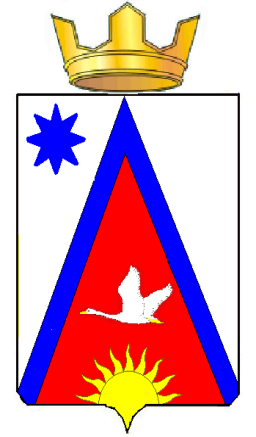 Адыгэ РеспубликэмШэуджен райониадминистрацие         образованиеу Заревско къоджэ псэупIэ чIыпIэм385445, къ.Зарево,ур.Пролетарскэм ыцI, 5Тел.факс (887773)94-1-24    email zarevskoepos@mail.ru